MODELO PARA SUBMISSÃO DE RESUMOS PARA O SBIDEANTONIO JOSÉ SILVA 1DANIELE MARTINES 21 Universidade Federal do ParanáSetor de Ciências da TerraDepartamento de Geomática, Curitiba - PRxxxx@ufpr.br2 Universidade do ParanáDepartamento de Fotogrametria, Curitiba - PRzzzz@@ufpr.brEste texto descreve os estilos de formatação que devem ser utilizados na preparação dos resumos submetidos ao 4º Simpósio Brasileiro de Infraestrutura de Dados Espaciais. Este modelo é baseado no sugerido pelo X Colóquio Brasileiro de Ciências Geodésicas (UFPR) [1]. A sugestão da comissão é que o autor faça uma cópia deste arquivo, mude o nome de acordo com o sugerido pela comissão e aproveite a formatação existente. Caso a formatação do artigo final não atenda às recomendações da Comissão Organizadora, o trabalho poderá ser rejeitado e, portanto, não incluído na publicação dos resumos. A formatação do resumo deve ser feita considerando o tamanho A4, devendo o texto completo ter entre 800 e 1000 palavras, contabilizando neste valor somente o corpo do texto (excluindo título, autores, contatos e referências). As margens superior e inferior devem ter 2,5 cm e as margens esquerda e direita, 3,0 cm. O tipo de letra recomendado para o texto é Calibri, no tamanho 11 pts, devendo o texto ser justificado.  O texto deverá ser escrito em parágrafo único. O título do trabalho deve ser centralizado, com a fonte Calibri, em negrito e no tamanho 16 pts. Antes do título do trabalho, e entre os nomes dos autores, deverá ser deixada uma linha em branco. Os nomes completos dos autores deverão ser centralizados, utilizando a fonte Calibri, em Caixa Alta e tamanho 11 pts. Abaixo do(s) nome(s) deverá ser colocada a filiação dos autores, usando também o tipo de letra padrão (Calibri) com formatação Versalete, no tamanho 11 pts.Tabelas e figuras (máximo 300 KB cada) podem ser usadas. Ao usar tabelas, as legendas devem estar alinhadas à esquerda diretamente acima das tabelas. Ao usar figuras, as legendas devem estar alinhadas à esquerda diretamente abaixo das figuras. Todas as legendas devem ser numeradas consecutivamente, por exemplo, Figura 1, Tabela 1, Figura 2.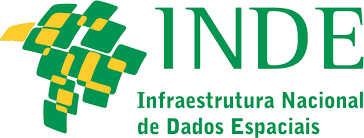 Figura 1. Exemplo de figura.Tabela 1. Exemplo de tabela com as datas importantes do eventoA comissão técnico-científica recomenda fortemente que os resumos apresentem os principais aspectos da pesquisa ou aplicação finalizada ou em andamento, descrevendo claramente o seu contexto bem como o estado-da-arte relacionado; o problema de pesquisa, juntamente com a hipótese ou tese, caso haja; a justificativa; o objetivo ou objetivos; principais aspectos da metodologia e conclusões se houver. A organização do evento comunica que não fará modificações ou edições no texto enviado, exceto a inserção da numeração da página inicial e final, e não assume nenhuma responsabilidade caso seja publicada uma versão desatualizada, quando forem enviadas múltiplas versões. Solicita-se nomear os arquivos com os seguintes caracteres: sobrenome do autor principal, palavra-chave do título do artigo seguido de 4SBIDE. Por exemplo, considerando este resumo, o nome do arquivo seria silva_normas_4SBIDE.pdf. Em caso de dúvidas quanto à formatação, entre em contato com a comissão organizadora por intermédio do endereço eletrônico silvanacamboim@gmail.com .REFERÊNCIAS [1] X Colóquio Brasileiro de Ciências Geodésicas. Template para apresentação de trabalhos. Disponível em: http://www.cbcg.ufpr.br/home/wp-content/uploads/2018/03/template_resumo_CBCG_2018.docxMarcoDataSubmissão dos resumosDe 01 de junho a 19 de julho de 2024Divulgação do resultado da avaliação02 de setembro de 2024Data final de envio de trabalho corrigidoDe 03 até 23 de setembro de 2024Período de inscrição on-lineAté 1 hora antes do início da sessãoIV SBIDEDe 15 a 18 de outubro de 2024